Об утверждении градостроительных планов земельных участковВ соответствии со статьей 44 Градостроительного кодекса Российской Федерации администрация Игорварского сельского поселения Цивильского района Чувашской Республики ПОСТАНОВЛЯЕТ:- утвердить градостроительный план земельного участка площадью 3400 кв. м., расположенного по адресу: Чувашская Республика, Цивильский район, д.Первые Вурманкасы, ул. Свердлова, дом №12, на строительство индивидуального жилого дома;- утвердить градостроительный план земельного участка площадью 3500 кв. м., расположенного по адресу: Чувашская Республика, Цивильский район, д.Кукары, ул. М.Горького, дом №5а, на строительство двухэтажного индивидуального жилого дома.Глава администрации Игорварского сельского поселения                                                    В.Н.СеменовЧĂВАШ РЕСПУБЛИКИÇĔРПУ РАЙОНĚ 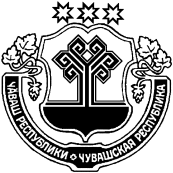 ЧУВАШСКАЯ РЕСПУБЛИКАЦИВИЛЬСКИЙ РАЙОН  ЙĔКĔРВАР ЯЛ ПОСЕЛЕНИЙĚН АДМИНИСТРАЦИЙĚЙЫШĂНУ2018  утă  27     40 №Йĕкĕрвар ялěАДМИНИСТРАЦИЯ ИГОРВАРСКОГО СЕЛЬСКОГО ПОСЕЛЕНИЯПОСТАНОВЛЕНИЕ27 июля  2018    №40село Игорвары